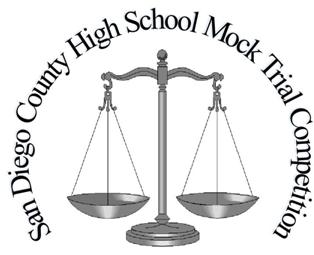 Instructions: Please fill out completely and click on box to include a photo of each student. Bring 5 copies to give to Judicial Presider and Scorers before each trial.PhotoRoleStudent NamePhotoRoleStudent NameProsecution Pretrial Motion AttorneyProsecution WitnessDesi KunstlerProsecutionAttorneyProsecution WitnessCasey SilberProsecutionAttorneyProsecution WitnessDr. Jules JacksonProsecutionAttorneyProsecution WitnessDetective Micah Eisenberg_____________________   Clerk